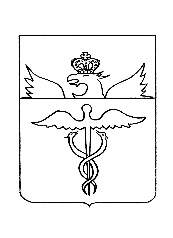 Совет народных депутатовБутурлиновского городского поселенияБутурлиновского муниципального районаВоронежской областиР Е Ш Е Н И Еот 28.12.2020 г. № 31г. БутурлиновкаО внесении изменений в решение Совета народных депутатов Бутурлиновского городского поселения Бутурлиновского муниципального района Воронежской области от 24.08.2017 №115 «О принятии программы комплексного развития транспортной инфраструктуры Бутурлиновского городского поселения Бутурлиновского муниципального района Воронежской области на 2017 - 2027 годы»В соответствии с Градостроительным кодексом Российской Федерации, Федеральным законом от 06.10.2003 №131-ФЗ «Об общих принципах организации местного самоуправления в Российской Федерации», постановлением правительства РФ от 25.12.2015 № 1440 «Об утверждении требований к программам комплексного развития транспортной инфраструктуры поселений, городских округов», Уставом Бутурлиновского городского поселения, Совет народных депутатов Бутурлиновского городского поселения Р Е Ш И Л:1. Внести в решение Совета народных депутатов Бутурлиновского городского поселения Бутурлиновского муниципального района Воронежской области от 24.08.2017 №115 «О принятии программы комплексного развития транспортной инфраструктуры Бутурлиновского городского поселения Бутурлиновского муниципального района Воронежской области на 2017 - 2027 годы» изменения, изложив программу комплексного развития транспортной инфраструктуры Бутурлиновского городского поселения Бутурлиновского муниципального района Воронежской области на 2017 - 2027 годы в редакции согласно приложению к настоящему решению. 2. Настоящее решение опубликовать в официальном периодическом печатном издании «Вестник муниципальных правовых актов Бутурлиновского городского поселения Бутурлиновского муниципального района Воронежской области» и разместить в информационно-телекоммуникационной сети «Интернет» на официальном сайте органов местного самоуправления Бутурлиновского городского поселения.3. Настоящее решение вступает в силу со дня его официального опубликования.Глава Бутурлиновскогогородского поселения                                                                        Е.Н. КоржоваПриложение к решению Совета народных депутатов Бутурлиновского городского поселения от 28.12.2020 г.№ 31ПРОГРАММА комплексного развития транспортной инфраструктуры Бутурлиновского городского поселения Бутурлиновского муниципального района Воронежской области на 2017 - 2027 годыг. БутурлиновкаПаспорт программы комплексного развития транспортной инфраструктуры Бутурлиновского городского поселения Бутурлиновского муниципального района Воронежской области на 2017 - 2027 годы1. Общие положенияПрограмма комплексного развития транспортной инфраструктуры Бутурлиновского городского поселения - документ, устанавливающий перечень мероприятий по проектированию, строительству, реконструкции объектов транспортной инфраструктуры местного значения Бутурлиновского городского поселения, который предусмотрен также государственными и муниципальными программами, стратегией социально-экономического развития муниципального образования и планом мероприятий по реализации стратегии социально-экономического развития муниципального образования, планом и программой комплексного социально-экономического развития муниципального образования, инвестиционными программами субъектов естественных монополий в области транспорта.Программа комплексного развития транспортной инфраструктуры Бутурлиновского городского поселения разрабатывается и утверждается органами местного самоуправления поселения, на основании утвержденного в порядке, установленном Градостроительным Кодексом РФ, генерального плана поселения.Реализация программы должна обеспечивать сбалансированное, перспективное развитие транспортной инфраструктуры Бутурлиновского городского поселения в соответствии с потребностями в строительстве, реконструкции объектов транспортной инфраструктуры местного значения.Обеспечение надежного и устойчивого обслуживания жителей Бутурлиновского городского поселения транспортными услугами, снижение износа объектов транспортной инфраструктуры - одна из главных проблем, решение которой необходимо для повышения качества жизни жителей и обеспечения устойчивого развития Бутурлиновского городского поселения.Решение проблемы носит комплексный характер, а реализация мероприятий по улучшению качества транспортной инфраструктуры возможна только при взаимодействии органов власти всех уровней, а также концентрации финансовых, технических и научных ресурсов.Система основных мероприятий Программы определяет приоритетные направления в сфере дорожного хозяйства на территории Бутурлиновского городского поселения.Реализация мероприятий позволит сохранить протяженность участков автомобильных дорог общего пользования местного значения, на которых показатели их транспортно-эксплуатационного состояния соответствуют требованиям стандартов к эксплуатационным показателям автомобильных дорог и категории дороги.В ходе реализации Программы содержание мероприятий и их ресурсы обеспечения могут быть скорректированы в случае существенно изменившихся условий.Администрация поселения ежегодно с учетом выделяемых финансовых средств на реализацию Программы готовит предложения по корректировке целевых показателей, затрат по мероприятиям Программы, механизма ее реализации, состава участников Программы и вносит необходимые изменения в Программу.Программа комплексного развития транспортной инфраструктуры Бутурлиновского городского поселения на 2017-2027 годы подготовлена на основании:- Градостроительного кодекса РФ;- Федерального закона от 06.10.2003 № 131-ФЗ «Об общих принципах организации местного самоуправления в Российской Федерации»;- Федерального закона от 08.11.2007 № 257-ФЗ «Об автомобильных дорогах и о дорожной деятельности в Российской Федерации и о внесении изменений в отдельные законодательные акты Российской Федерации»;- Постановления правительства РФ от 25.12.2015 № 1440 «Об утверждении требований к программам комплексного развития транспортной инфраструктуры поселений, городских округов»;- Устава Бутурлиновского городского поселения Бутурлиновского муниципального района Воронежской области;- Генерального плана Бутурлиновского городского поселения.Таким образом, Программа является инструментом реализации приоритетных направлений развития Бутурлиновского городского поселения на долгосрочную перспективу, ориентирована на устойчивое развитие поселения и соответствует государственной политике реформирования транспортной системы Российской Федерации.2. Характеристика существующего состояния транспортной инфраструктуры Бутурлиновского городского поселения2.1. Положение Бутурлиновского городского поселения в структуре пространственной организации Воронежской областиОсновными факторами, определяющими направления разработки Программы, являются:- тенденции социально-экономического развития поселения, характеризующиеся незначительным повышением численности населения, развитием рынка жилья;- состояние существующей системы транспортной инфраструктуры.Территория Бутурлиновского городского поселения входит в состав территории Бутурлиновского муниципального района Воронежской области, расположена в западной его части, занимает площадь 144,7576 кв. км, административный центр – город Бутурлиновка, с севера граничит – с территорией Чулокского сельского поселения, с запада – с территорией Козловского сельского поселения; с востока – с территорией Великоархангельского и Филиппенковского сельских поселений; с юга - с территорией Березовского сельского поселения и землями Козловского сельского поселения.В состав поселения входят территории четырех населенных пунктов:- г. Бутурлиновка;- п. Земледелец;- п. Круглый;- с. Отрадное.К отдаленным населенным пунктам относятся:- п. Земледелец - расстояние до центра поселения 10,6 км;- п. Круглый - 8,6 км;- с. Отрадное – 6,6 км. Современная планировочная ситуация Бутурлиновского городского поселения сформировалась на основе ряда факторов: - географического положения поселения;- природных условий и ресурсов;- хозяйственной деятельности;- исторически сложившейся системы расселения.Территория поселения освоена равномерно. Система расселения сформирована одной планировочной осью - природная планировочная ось – дорога районного значения, вдоль которой расположен ряд населенных пунктов, в том числе п. Земледелец.Население сконцентрировано вдоль региональной дороги и дороги местного значения (п. Круглый, с. Отрадное). Данные территории имеют положительную тенденцию к росту. Карта Бутурлиновского муниципального района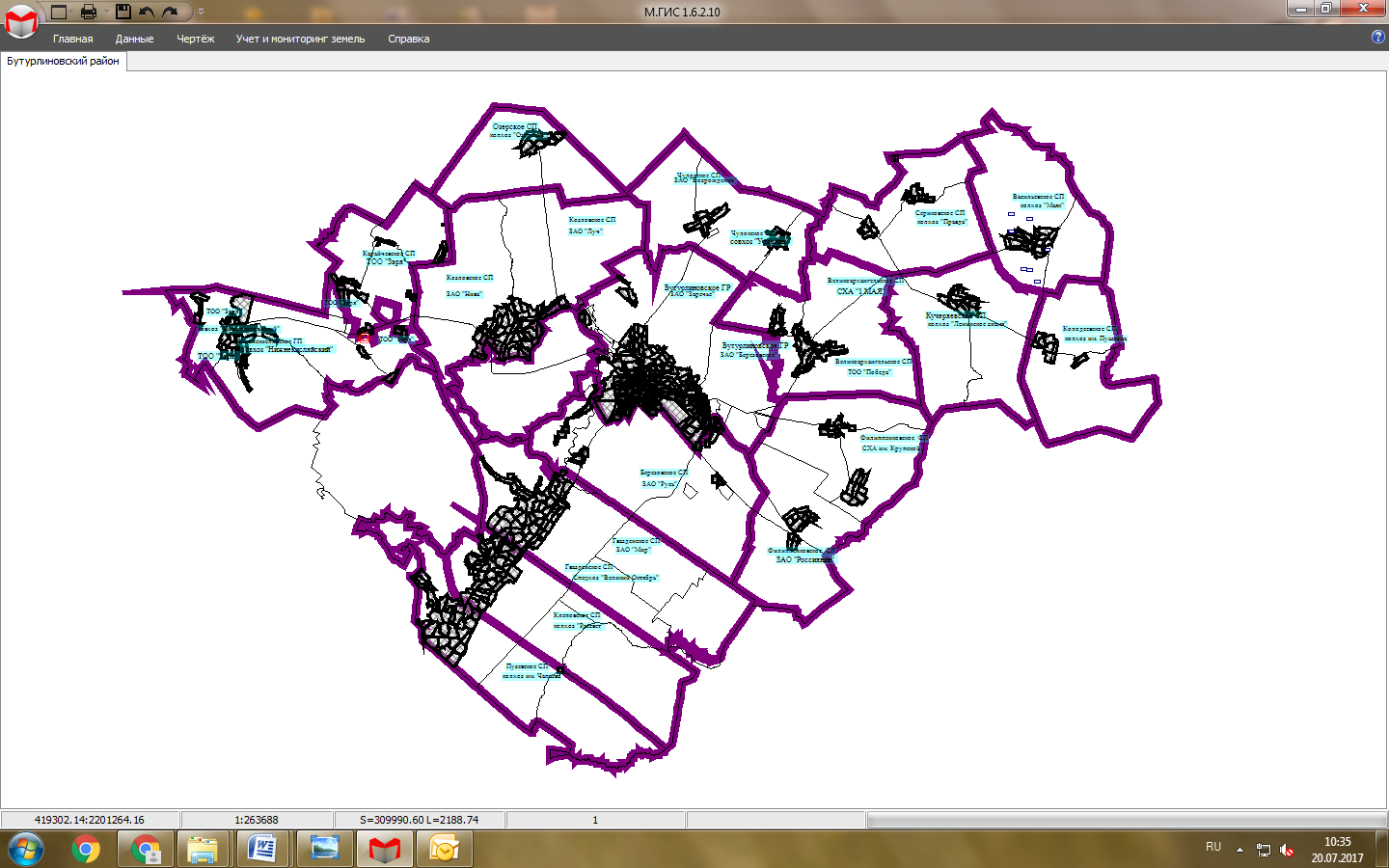 2.2. Социально-экономическая характеристика Бутурлиновского городского поселения Бутурлиновского муниципального района Воронежской областиОдним из показателей экономического развития Бутурлиновского городского поселения является численность его населения. Изменение численности населения служит индикатором уровня жизни поселения, привлекательности территории для проживания, осуществления деятельности.Численность населения Бутурлиновского городского поселения по состоянию на 01.01.2020 года составила 24071 человек. Численность населения в разрезе населенных пунктов представлена в таблице.Численность населения Бутурлиновского городского поселения2.3. Характеристика функционирования и показатели работы транспортной инфраструктуры по видам транспорта, имеющегося на территории Бутурлиновского городского поселенияРазвитие транспортной системы Бутурлиновского городского поселения является необходимым условием улучшения качества жизни жителей в поселении.Транспортная инфраструктура Бутурлиновского городского поселения является составляющей инфраструктуры Бутурлиновского района Воронежской области, что обеспечивает конституционные гарантии граждан на свободу передвижения и делает возможным свободное перемещение товаров и услуг.Наличием и состоянием сети автомобильных дорог определяется территориальная целостность и единство экономического пространства. Недооценка проблемы несоответствия состояния дорог и инфраструктуры местного значения социально-экономическим потребностям общества является одной из причин экономических трудностей и негативных социальных процессов.Транспортную инфраструктуру поселения образуют линии, сооружения и устройства городского, пригородного, внешнего транспорта. Основными структурными элементами транспортной инфраструктуры поселения являются: сеть улиц и дорог и сопряженная с ней сеть пассажирского транспорта.Внешние транспортно-экономические связи Бутурлиновского городского поселения с другими населенными пунктами осуществляются одним видом транспорта: автомобильным.Железнодорожный транспорт - в настоящее время на территории Бутурлиновского городского поселения железнодорожная сеть представлена дорогой рельсовой. По ней осуществляются только грузовые перевозки. Водный транспорт - на территории Бутурлиновского городского поселения водный транспорт не используется, никаких мероприятий по обеспечению водным транспортом не планируется.Воздушные перевозки не осуществляются.2.4. Характеристика сети дорог Бутурлиновского городского поселенияАвтомобильные дороги являются важнейшей составной частью транспортной инфраструктуры Бутурлиновского городского поселения. Они связывают территорию поселения с соседними территориями, населенные пункты поселения с районным центром, обеспечивают жизнедеятельность всех населенных пунктов поселения, во многом определяют возможности развития поселения, по ним осуществляются автомобильные перевозки грузов и пассажиров. От уровня развития сети автомобильных дорог во многом зависит решение задач достижения устойчивого экономического роста поселения, повышения конкурентоспособности местных производителей и улучшения качества жизни населения.Улично - дорожная сеть Бутурлиновского городского поселения достаточно развита. Основными транспортными осями Бутурлиновского городского поселения являются магистральные улицы поселения. К ним относятся: ул. Кирова, ул. Орджоникидзе, ул. Ленина, ул. Калинина.Кроме сети улиц поселения существует система магистралей районного значения. Магистральные улицы районного значения предусматривают пропуск смешанных видов транспорта, включая общественный. К магистральным улицам районного значения относятся ул. Попкова, ул. Ленина, ул. Красная, ул. Шереметовка, ул. 3 Интернационала, ул. Дорожная, ул. Совхозная, ул. Маяковского, ул. Пристанционная.В дополнение к вышеперечисленным магистральным улицам существует сеть улиц и проездов местного значения, обеспечивающая связи жилых групп, домов, предприятий с магистралями поселения и района.Перечень автомобильных дорог общего пользования местного значения Бутурлиновского городского поселения Перечень дорог местного значения утвержден постановлением администрации Бутурлиновского городского поселения от 01.06.2017 №331 «О присвоении идентификационных номеров и утверждении перечня автомобильных дорог общего пользования местного значения Бутурлиновского городского поселения» (в редакции постановления от 04.12.2020 г. №587).Перечень автомобильных дорог регионального значения, проходящих в границах поселенияСхема размещения автомобильных дорог общего пользования располагающихся в границах поселения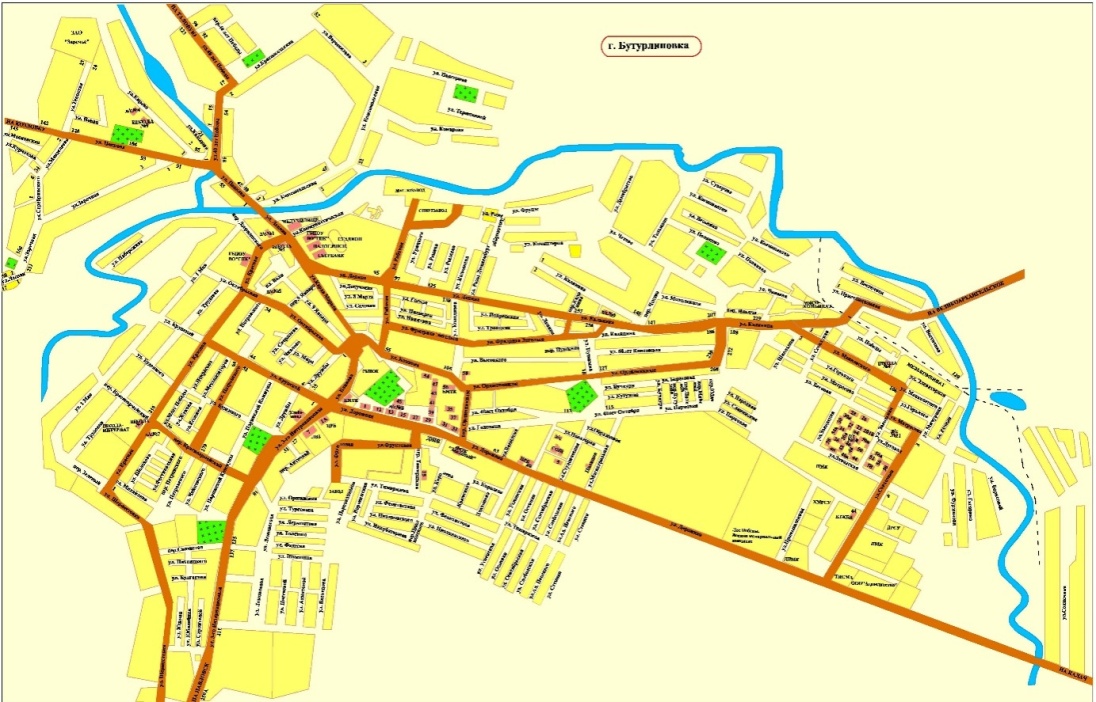 Применение программно-целевого метода в развитии автомобильных дорог общего пользования местного значения Бутурлиновского городского поселения позволит системно направлять средства на решение неотложных проблем дорожной отрасли в условиях ограниченных финансовых ресурсов.2.5. Анализ состава парка транспортных средств и уровня автомобилизации Бутурлиновского городского поселения, обеспеченность парковками (парковочными местами)Парк транспортных средств преимущественно состоит из легковых автомобилей, принадлежащих частным лицам. Детальная информация видов транспорта отсутствует. За период 2017-2020 годы отмечается рост транспортных средств и рост уровня автомобилизации населения. Хранение транспортных средств осуществляется на придомовых территориях, в частных гаражах. Парковочные места имеются у объектов социальной инфраструктуры и у административных зданий хозяйствующих организаций.Уровень автомобилизации населения на территории Бутурлиновского городского поселения2.6. Характеристика работы транспортных средств общего пользования, включая анализ пассажиропотокаПассажирский транспорт является важнейшим элементом сферы обслуживания населения, без которого невозможно нормальное функционирование общества. Он призван удовлетворять потребности населения в передвижениях, вызванные производственными, бытовыми, культурными связями.Основным и единственным пассажирским транспортом является автобус.На территории Бутурлиновского городского поселения автобусное пассажирское сообщение представлено следующими внутри муниципальными городскими маршрутами: № 1, № 2, № 2 «А», № 3, № 4, № 5. В Бутурлиновском городском поселении наблюдается изменение интенсивности пассажиропотока в зависимости от времени года. Сезонная неравномерность выражается в увеличении пассажиропотока в летний период года и относится на счет поездок к садоводческим товариществам. Для доставки детей организованы школьные автобусные маршруты.2.7. Характеристика условий пешеходного и велосипедного движенияДля передвижения пешеходов предусмотрены тротуары преимущественно с твердым покрытием (тротуарная плитка). В местах пересечения тротуаров с проезжей частью оборудованы пешеходные переходы. Специализированные дорожки для велосипедного передвижения по территории поселения не предусмотрены. Движение велосипедистов осуществляется в соответствии с требованиями ПДД по дорогам общего пользования.2.8. Характеристика движения грузовых транспортных средств, оценка работы транспортных средств коммунальных и дорожных служб, состояния инфраструктуры для данных транспортных средствТранспортные организации, осуществляющие грузовые перевозки на территории поселения отсутствуют.2.9. Анализ уровня безопасности дорожного движенияСитуация, связанная с аварийностью на транспорте, неизменно сохраняет актуальность в связи с несоответствием дорожно-транспортной инфраструктуры потребностям участников дорожного движения, их низкой дисциплиной, недостаточной эффективностью функционирования системы обеспечения безопасности дорожного движения. Решение проблемы обеспечения безопасности дорожного движения является одной из важнейших задач. По итогам 2019 года на территории Бутурлиновского городского поселения зарегистрировано 44 ДТП (в 2018 году – 40 ДТП). Для эффективного решения проблем, связанных с дорожно – транспортной аварийностью, непрерывно обеспечивается системный подход к реализации мероприятий по повышению безопасности дорожного движения.2.10. Оценка уровня негативного воздействия транспортной инфраструктуры на окружающую среду, безопасность и здоровье населенияМожно выделить следующие наиболее характерные факторы, негативно влияющие на окружающую среду и здоровье человека:- загрязнение атмосферы – выброс в воздух дыма и газообразных загрязняющих веществ, приводящих к загрязнению атмосферы, вредному воздействию на здоровье человека;- воздействие шума – примерно 30% населения России подвергается воздействию шума от автомобильного транспорта с уровнем выше 55 дБ, что приводит к росту сердечно-сосудистых и эндокринных заболеваний.Учитывая сложившуюся планировочную структуру Бутурлиновского городского поселения и характер дорожно-транспортной сети, отсутствие автомобильных дорог с интенсивным движением в районах жилой застройки, можно сделать вывод о сравнительно благополучной экологической ситуации в части воздействия транспортной инфраструктуры на окружающую среду, безопасность и здоровье человека.2.11. Характеристика существующих условий и перспектив развития и размещения транспортной инфраструктуры поселенияВ данном разделе приводятся технико – экономические показатели генерального плана поселения2.12. Оценка нормативно-правовой базы, необходимой для функционирования и развития транспортной инфраструктуры поселенияОсновными документами, определяющими порядок функционирования и развития транспортной инфраструктуры, являются:- Градостроительный кодекс Российской Федерации;- Федеральный закон от 06.10.2003 № 131-ФЗ «Об общих принципах организации местного самоуправления в Российской Федерации»;- Федеральный закон от 08.11.2007 № 257-ФЗ «Об автомобильных дорогах и о дорожной деятельности в Российской Федерации и о внесении изменений в отдельные законодательные акты Российской Федерации»;- Постановление правительства РФ от 25.12.2015 № 1440 «Об утверждении требований к программам комплексного развития транспортной инфраструктуры поселений, городских округов»;- Устав Бутурлиновского городского поселения Бутурлиновского муниципального района Воронежской области;- Генеральный план Бутурлиновского городского поселенияНормативная правовая база, необходимая для функционирования и развития транспортной инфраструктуры сформирована.3. Прогноз транспортного спроса, изменения объемов и характера передвижения населения и перевозок грузов на территории Бутурлиновского городского поселения3.1. Прогноз социально-экономического и градостроительного развития городского поселенияПри анализе показателей текущего уровня социально-экономического и градостроительного развития Бутурлиновского городского поселения, отмечается следующее:- транспортная доступность населенных пунктов поселения высокая/средняя/низкая;- наличие трудовых ресурсов позволяет/не позволяет обеспечить потребности населения и расширение производства;- доходы населения - средние. Средняя заработная плата населения за 2020 год составила 27253 руб.- оплата услуг водоснабжения, вывоза и утилизации ТБО доступна для населения и осуществляется регулярно;Демографический прогнозПредполагается, что положительная динамика по увеличению уровня рождаемости и сокращению смертности сохранится, продолжится рост числа жителей за счет городского населения.Экономический прогнозРазвитие Бутурлиновского городского поселения по вероятностному сценарию учитывает развитие следующих приоритетных секторов экономики:- сельского хозяйства;- инфраструктуры, прежде всего, в сетевых отраслях: ЖКХ, энергетике, дорожной сети, транспорте, телекоммуникациях;- социальной сферы в рамках реализации Национальных проектов.Устойчивое экономическое развитие Бутурлиновского городского поселения, в перспективе, может быть достигнуто за счет развития малого предпринимательства.Мероприятия по направлению развития малого предпринимательства:- оказание организационной и консультативной помощи начинающим предпринимателям;- разработка мер по адресной поддержке предпринимателей и малых предприятий;- снижение уровня административных барьеров;- формирование конкурентной среды;- расширение информационно-консультационного поля в сфере предпринимательства.По итоговой характеристике социально-экономического развития поселение можно рассматривать как:- перспективное для частных инвестиций, что обосновывается небольшим ростом экономики, средним уровнем доходов населения и высокой транспортной доступностью;- имеющее потенциал социально-экономического развития, способное самостоятельно и с привлечением средств вышестоящих бюджетов обеспечить минимальные стандарты жизни населения, что приведёт в будущем к повышению инвестиционной привлекательности территории.Сохранение многофункционального профиля экономики городского поселения является основой его устойчивого развития. Одним из важных направлений специализации экономики поселения является сельское хозяйство. В перспективе возрастет доля таких направлений как транспортные услуги и логистика, торговля, социальное обслуживание, малое предпринимательство.Относительно стабильная демографическая ситуация в поселении позволяет сделать вывод, что значительного изменения транспортного спроса, объемов и характера передвижения населения на территории Бутурлиновского городского поселения не планируется.Стабильная ситуация с транспортным спросом населения предполагает значительные изменения транспортной инфраструктуры по видам транспорта в Бутурлиновском городском поселении в ближайшей перспективе.Воздушные перевозки на территории поселения не осуществляются.Водный транспорт на территории поселения не развит.Автомобильный транспорт - важнейшая составная часть инфраструктуры Бутурлиновского городского поселения, удовлетворяющая потребностям всех отраслей экономики и населения в перевозках грузов и пассажиров, перемещающая различные виды продукции между производителями и потребителями, осуществляющий общедоступное транспортное обслуживание населения.Реализация Программы позволит сохранить существующую сеть автомобильных дорог за счет качественного содержания, осуществления контроля за перевозкой грузов, инструментальной диагностике технического состояния автомобильных дорог, повысить качественные характеристики дорожных покрытий и безопасность дорожного движения за счет проведения целевых мероприятий по ремонту, капитальному ремонту, реконструкции автомобильных дорог, применения новых технологий и материалов, разработки и обновлению проектов организации дорожного движения.В результате реализации Программы планируется достигнуть следующие показатели:- протяженность сети автомобильных дорог общего пользования местного значения, 150,5 км;- объемы ввода в эксплуатацию после строительства и реконструкции автомобильных дорог общего пользования местного значения, 0 км;- прирост протяженности сети автомобильных дорог общего пользования местного значения в результате строительства новых автомобильных дорог, 0 км;- прирост протяженности сети автомобильных дорог общего пользования местного значения, соответствующих нормативным требованиям к транспортно-эксплуатационным показателям, в результате реконструкции автомобильных дорог, 0 км;- прирост протяженности сети автомобильных дорог общего пользования местного значения, соответствующих нормативным требованиям к транспортно-эксплуатационным показателям, в результате капитального ремонта и ремонта автомобильных дорог, 0 км;- общая протяженность автомобильных дорог общего пользования местного значения, соответствующих нормативным требованиям к транспортно-эксплуатационным показателям на 31 декабря отчетного года, 150,5 км;- доля протяженности автомобильных дорог общего пользования местного значения, соответствующих нормативным требованиям к транспортно-эксплуатационным показателям на 31 декабря отчетного года, 100%.Существующие риски по возможности достижения прогнозируемых результатов;- риск ухудшения социально-экономической ситуации в стране, что выразится в снижении темпов роста экономики и уровня инвестиционной активности, возникновении бюджетного дефицита, сокращения объемов финансирования дорожной отрасли;- риск превышения фактического уровня инфляции по сравнению с прогнозируемым, ускоренный рост цен на строительные материалы, машины, специализированное оборудование, что может привести к увеличению стоимости дорожных работ, снижению объемов строительства, реконструкции, капитального ремонта, ремонта и содержания автомобильных дорог общего пользования местного значения;- риск задержки завершения перехода на финансирование работ по содержанию, ремонту и капитальному ремонту автомобильных дорог общего пользования местного значения в соответствии с нормативами денежных затрат, что не позволит в период реализации Программы существенно сократить накопленное в предыдущий период отставание в выполнении ремонтных работ на сети автомобильных дорог общего пользования и достичь запланированных в Программе величин показателей.По прогнозу на долгосрочный период до 2027 года обеспеченность жителей поселения индивидуальными легковыми автомобилями составит:в 2017 году- 13 автомобилей на 1000 жителей, в 2027 году - 14 автомобилей на 1000 жителей.В перспективе возможно ухудшение показателей дорожного движения из-за следующих причин:- постоянно возрастающая мобильность населения;- массовое пренебрежение требованиями безопасности дорожного движения со стороны участников движения;- неудовлетворительное состояние автомобильных дорог;- недостаточный технический уровень дорожного хозяйства;- несовершенство технических средств организации дорожного движения.Чтобы не допустить негативного развития ситуации необходимо:- создание современной системы обеспечения безопасности дорожного движения на автомобильных дорогах общего пользования и улично-дорожной сети населённых пунктов Бутурлиновского городского поселения;- повышение правового сознания и предупреждения опасного поведения среди населения, в том числе среди несовершеннолетних;- повышение уровня обустройства автомобильных дорог общего пользования - установка средств организации дорожного движения на дорогах (дорожных знаков).Задачами транспортной инфраструктуры в области снижения вредного воздействия транспорта на окружающую среду являются:- сокращение вредного воздействия транспорта на здоровье человека за счет снижения объемов воздействий, выбросов и сбросов, количества отходов на всех видах транспорта;- мотивация перехода транспортных средств на экологически чистые виды топлива. Для снижения вредного воздействия транспорта на окружающую среду и возникающих ущербов необходимо:- уменьшить вредное воздействие транспорта на воздушную и водную среду и на здоровье человека за счет применения экологически безопасных видов транспортных средств;- стимулировать использование транспортных средств, работающих на альтернативных источниках (нефтяного происхождения) топливно-энергетических ресурсов.Для снижения негативного воздействия транспортно-дорожного комплекса на окружающую среду в условиях увеличения количества автотранспортных средств и повышения интенсивности движения на автомобильных дорогах предусматривается реализация следующих мероприятий:- разработка и внедрение новых способов содержания, особенно в зимний период, автомобильных дорог общего пользования, позволяющих уменьшить отрицательное влияние противогололедных материалов;- обустройство автомобильных дорог средствами защиты окружающей среды от вредных воздействий, включая применение искусственных и растительных барьеров вдоль автомагистралей для снижения уровня шумового воздействия и загрязнения прилегающих территорий.Реализация указанных мер будет осуществляться на основе повышения экологических требований к проектированию, строительству, ремонту и содержанию автомобильных дорог.Основной задачей в этой области является сокращение объемов выбросов автотранспортных средств, количества отходов при строительстве, реконструкции, ремонте и содержании автомобильных дорог.Для снижения вредного воздействия автомобильного транспорта на окружающую среду необходимо обеспечить увеличение применения более экономичных автомобилей с более низким расходом моторного топлива.3.2. Прогноз транспортного спроса поселения, объемов и характера передвижения населения и перевозок грузов по видам транспорта, имеющегося на территории поселенияС учетом сложившейся экономической ситуации, изменение характера и объемов передвижения населения и перевозки грузов не ожидается.3.3. Прогноз развития транспортной инфраструктуры по видам транспортаВ период реализации Программы транспортная инфраструктура по видам транспорта не претерпит существенных изменений. Основным видом транспорта останется автомобильный. Транспортная связь с районным, областным центром, между населенными пунктами будет осуществляться общественным транспортом (автобусное сообщение), внутри населенных пунктов личным автотранспортом и посредством пешеходного сообщения. Для целей обслуживания действующих производственных предприятий сохраняется использование грузового транспорта.3.4. Прогноз развития дорожной сети поселенияОсновными направлениями развития дорожной сети поселения в период реализации Программы будет являться сохранение протяженности автомобильных дорог общего пользования, соответствующей нормативным требованиям за счет ремонта и капитального ремонта, поддержания автомобильных дорог на уровне соответствующем категории дороги, повышения качества и безопасности дорожной сети.3.5. Прогноз уровня автомобилизации, параметров дорожного движенияПри сохранившейся тенденции к увеличению уровня автомобилизации населения к 2027 году ожидается прирост числа автомобилей на 1000 чел. населения до 13 ед. С учетом прогнозируемого увеличения количества транспортных средств в пределах до 13 ед., без изменения пропускной способности автомобильных дорог, предполагается повышение интенсивности движения по основным направлениям к объектам тяготения.Прогноз изменения уровня автомобилизации и количества автомобилей у населения на территории поселения3.6. Прогноз показателей безопасности дорожного движенияПредполагается незначительный рост аварийности, что связано с увеличением парка автотранспортных средств и неисполнением участниками дорожного движения ПДД.Факторами, влияющими на снижение аварийности, станут обеспечение контроля за выполнением мероприятий по обеспечению безопасности дорожного движения, развитие систем видео фиксации нарушений ПДД, развитие целевой системы воспитания и обучения детей безопасному поведению на улицах и дорогах, проведение разъяснительной и предупредительно-профилактической работы среди населения по вопросам обеспечения безопасности дорожного движения с использованием СМИ.4. Принципиальные варианты развития транспортной инфраструктуры и выбор предлагаемого к реализации вариантаАвтомобильные дороги подвержены влиянию природной окружающей среды, хозяйственной деятельности человека и постоянному воздействию транспортных средств, в результате чего меняется технико-эксплуатационное состояние дорог. Состояние сети дорог определяется своевременностью, полнотой и качеством выполнения работ по содержанию, ремонту, капитальному ремонту и зависит напрямую от объемов финансирования. В условиях, когда объем инвестиций в дорожном комплексе является явно недостаточным, а рост уровня автомобилизации значительно опережает темпы роста развития дорожной инфраструктуры на первый план выходят работы по содержанию и эксплуатации. Поэтому в Программе выбирается вариант качественного содержания и капитального ремонта автомобильных дорог общего пользования местного значения. При условии предоставления межбюджетных трансфертов бюджету Воронежской области возможно рассмотрение вопроса строительства автомобильных дорог общего пользования местного значения к ближайшим общественно значимым объектам сельских населенных пунктов, а также к объектам производства и переработки сельскохозяйственной продукции.5. Перечень мероприятий по капитальному ремонту и ремонту объектов транспортной инфраструктурыС учетом сложившейся экономической ситуации, мероприятия по развитию транспортной инфраструктуры по видам транспорта; транспорта общего пользования, созданию транспортно-пересадочных узлов; инфраструктуры для легкового автомобильного транспорта, включая развитие единого парковочного пространства; инфраструктуры пешеходного и велосипедного передвижения; инфраструктуры для грузового транспорта, транспортных средств коммунальных и дорожных служб в период реализации Программы предусматриваются.Мероприятия по развитию сети дорог Бутурлиновского городского поселенияВ целях повышения качественного уровня дорожной сети Бутурлиновского городского поселения, снижения уровня аварийности, связанной с состоянием дорожного покрытия и доступности к центрам тяготения к территориям перспективной застройки, предлагается в период действия Программы реализовать следующий комплекс мероприятий по развитию сети дорог Бутурлиновского городского поселения.Переченьпрограммных мероприятий Программы комплексного развития транспортной инфраструктуры Бутурлиновского городского поселения6. Оценка объемов и источников финансированиямероприятий по капитальному ремонту и ремонту объектов транспортной инфраструктурыРеализация мероприятий Программы будет осуществляться за счет средств местного бюджета с возможным привлечением средств областного и федеральных бюджетов на реализацию мероприятий согласно объемам финансирования, указанным в паспорте Программы, а также средств внебюджетных источников.Общий объем финансирования Программы составляет 408966,7 тыс.руб.Объемы и источники финансирования Программы уточняются при формировании бюджета Бутурлиновского городского поселения на очередной финансовый год и на плановый период.Перспективы Бутурлиновского городского поселения связаны с расширением производства в сельском хозяйстве, растениеводстве, животноводстве, личных подсобных хозяйств.7. Оценка эффективности мероприятий по капитальному ремонту и ремонту объектов транспортной инфраструктурыОсновными факторами, определяющими направления разработки Программы, являются тенденции социально-экономического развития поселения, характеризующиеся увеличением численности населения, развитием рынка жилья, сфер обслуживания.Мероприятия разрабатывались исходя из целевых индикаторов, представляющих собой доступные наблюдению и измерению характеристики состояния и развития системы транспортной инфраструктуры, условий её эксплуатации и эффективности реализации программных мероприятий.Комплексная оценка эффективности реализации Программы осуществляется ежегодно в течение всего срока ее реализации. Критериями оценки эффективности реализации Программы является степень достижения целевых индикаторов и показателей, установленных Программой.Достижение целевых индикаторов и показателей в результате реализации Программы характеризует будущую модель транспортной инфраструктуры поселения.8. Предложения по институциональным преобразованиям, совершенствованию правового и информационного обеспечения деятельности в сфере капитального ремонта и ремонта объектов транспортной инфраструктуры на территории Бутурлиновского городского поселенияВ рамках реализации настоящей Программы не предполагается проведение институциональных преобразований, структуры управления и взаимосвязей при осуществлении деятельности в сфере капитального ремонта и ремонта объектов транспортной инфраструктуры. Нормативная правовая база для Программы сформирована, но может быть подвержена изменениям в связи с совершенствованием федерального (регионального) законодательства. Администрация Бутурлиновского городского поселения осуществляет общий контроль хода реализации мероприятий Программы, а также организационные, методические, контрольные функции.Наименование программы Программа комплексного развития транспортной инфраструктуры Бутурлиновского городского поселения Бутурлиновского муниципального района Воронежской области (далее – Программа)Основания для разработки Программы- Градостроительный кодекс Российской Федерации;- Федеральный закон от 06.10.2003 № 131-ФЗ «Об общих принципах организации местного самоуправления в Российской Федерации»;- Федеральный закон от 08.11.2007 № 257-ФЗ «Об автомобильных дорогах и о дорожной деятельности в Российской Федерации и о внесении изменений в отдельные законодательные акты Российской Федерации»;- Постановление правительства РФ от 25.12.2015 № 1440 «Об утверждении требований к программам комплексного развития транспортной инфраструктуры поселений, городских округов»;- Устав Бутурлиновского городского поселения Бутурлиновского муниципального района Воронежской области;- Генеральный план Бутурлиновского городского поселенияЗаказчик ПрограммыАдминистрация Бутурлиновского городского поселения Бутурлиновского муниципального района Воронежской областиОсновной разработчик Программы Администрация Бутурлиновского городского поселения Бутурлиновского муниципального района Воронежской областиОсновные цели ПрограммыЦелью настоящей программы является обеспечение сбалансированного, перспективного развития транспортной инфраструктуры поселения в соответствии с потребностями в строительстве, реконструкции, ремонте объектов транспортной инфраструктуры местного значенияЗадачи Программы- безопасность, качество и эффективность транспортного обслуживания населения, юридических лиц и индивидуальных предпринимателей городского поселения;- доступность объектов транспортной инфраструктуры для населения и субъектов экономической деятельности в соответствии с нормативами градостроительного проектирования городского поселения;- эффективность функционирования действующей транспортной инфраструктуры.Целевые показатели (индикаторы) развития транспортной инфраструктуры- протяженность сети автомобильных дорог общего пользования местного значения, 150,5 км;- объемы ввода в эксплуатацию после строительства и реконструкции автомобильных дорог общего пользования местного значения, 0 км;- прирост протяженности сети автомобильных дорог общего пользования местного значения в результате строительства новых автомобильных дорог, 0 км;- прирост протяженности сети автомобильных дорог общего пользования местного значения, соответствующих нормативным требованиям к транспортно-эксплуатационным показателям, в результате реконструкции автомобильных дорог, 0 км;- прирост протяженности сети автомобильных дорог общего пользования местного значения, соответствующих нормативным требованиям к транспортно-эксплуатационным показателям, в результате капитального ремонта и ремонта автомобильных дорог, 0 км;- общая протяженность автомобильных дорог общего пользования местного значения, соответствующих нормативным требованиям к транспортно-эксплуатационным показателям на 31 декабря отчетного года, 150,5 км;- доля протяженности автомобильных дорог общего пользования местного значения, соответствующих нормативным требованиям к транспортно-эксплуатационным показателям на 31 декабря отчетного года, 100%.Сроки и этапы реализации ПрограммыМероприятия Программы охватывают период с 2017 по 2027 годы Этапы реализации мероприятий Программы:1 этап - восстановление щебеночного основания2 этап - устройство асфальтобетонного покрытияОсновные мероприятия ПрограммыДля реализации поставленных целей и решения задач программы, достижения планируемых значений показателей и индикаторов предусмотрено выполнение следующих мероприятий:1. Мероприятия по содержанию автомобильных дорог общего пользования местного значения и искусственных   сооружений на них, а также других объектов транспортной инфраструктуры.2. Мероприятия по ремонту автомобильных дорог общего пользования местного значения и искусственных сооружений на них.3. Мероприятия по капитальному ремонту автомобильных дорог общего пользования местного значения и искусственных сооружений на них.4. Мероприятия по строительству автомобильных дорог общего пользования местного значения и искусственных сооружений на них.5. Мероприятия по организации дорожного движения.6. Мероприятия по ремонту и строительству пешеходных и велосипедных дорожек.Ожидаемые результаты реализации Программы В результате реализации мероприятий Программы к 2027 году ожидается:- повышение качества, эффективности и доступности транспортного обслуживания населения и субъектов экономической деятельности городского поселения;- повышение безопасности дорожного движения;- развитие сети автомобильных дорог общего пользования местного значения; - обеспечение надежности и безопасности системы транспортной инфраструктуры.Объемы и источники финансирования ПрограммыОбщий объем финансовых средств, необходимых для реализации мероприятий Программы, составит: 408966,7 тыс. руб., в том числе в первый этап по годам:2017 год - 99817,4 тыс. руб.2018 год - 50 000 тыс. руб.2019 год - 50 000 тыс. руб.2020 год - 59149,3тыс. руб.2021 год - 50 000 тыс. руб.2022 год - 50 000 тыс. руб.2023 год -50 000 тыс. руб.Источник финансирования Программы - бюджет Бутурлиновского городского поселения и субсидии из областного бюджета№п/пНаименованиенаселенногопунктаНаселение,кол-вочеловек1п. Земледелец72п. Круглый63с. Отрадное514г. Бутурлиновка24007Всего24071Идентификационный номерНаименование автомобильной дорогиПротяженность авто мобильной дороги, кмВ том числе:В том числе:Начало автодорогиКонец автодорогиИдентификационный номерНаименование автомобильной дорогиПротяженность авто мобильной дороги, кмСтвердым покрытием, кмС грунтовым покрытием, кмНачало автодорогиКонец автодороги1234567г. Бутурлиновкаг. Бутурлиновкаг. Бутурлиновкаг. Бутурлиновкаг. Бутурлиновкаг. Бутурлиновкаг. Бутурлиновка20 208 501 ОП МП 1Автомобильная дорога по ул. Октябрьская0,270,27Пересечение с автомобильной дорогой по ул. 1 МаяПересечение с автомобильной дорогой по ул. Дружбы20 208 501 ОП МП 2Автомобильная дорога по ул. Ленина3,23,2Пересечение с автомобильной дорогой по ул. КраснаяПересечение с автомобильной дорогой по пер. Чехова20 208 501 ОП МП 3Автомобильная дорога по ул. Калинина1,351,35Пересечение с автомобильной дорогой по пер. ЧеховаПереезд через ж/д веткой20 208 501 ОП МП 4Автомобильная дорога по ул. 1 Мая2,9122,780,132Пересечение с автомобильной дорогой по ул. ДзержинскогоЖилой дом № 318 по ул. 1 Мая20 208 501 ОП МП 5Автомобильная дорога по ул. 30 лет Победы0,570,57Пересечение с автомобильной дорогой по ул. БуденногоПересечение с автомобильной дорогой по пер. Красноармейский20 208 501 ОП МП 6Автомобильная дорога по ул. 40 лет Октября1,71,7Пересечение с автомобильной дорогой по пер. ОрджоникидзеПересечение с автомобильной дорогой по ул. Бучкури20 208 501 ОП МП 7Автомобильная дорога по пер. 40 лет Победы0,80,60,2Пересечение с автомобильной дорогой по ул. 40 лет ПобедыПересечение с автомобильной дорогой по ул. Красносельская20 208 501 ОП МП 8Автомобильная дорога по ул. 60 лет Комсомола1,11,1Пересечение с автомобильной дорогой по пер. ПушкинаПересечение с автомобильной дорогой по ул. Орджоникидзе20 208 501 ОП МП 9Автомобильная дорога по ул. 8 Марта0,260,26Пересечение с автомобильной дорогой по ул. ДокучаеваПересечение с автомобильной дорогой по ул. Садовая20 208 501 ОП МП 10Автомобильная дорога по пер. 9 Мая0,180,18Пересечение с автомобильной дорогой по ул. БерезоваяПересечение с автомобильной дорогой по ул. Парковая20 208 501 ОП МП 11Автомобильная дорога по пер. 9 Января0,920,630,29Пересечение с автомобильной дорогой по ул. 9 Января до ул. Петровского д. 41Киоск «Радуга вкуса»20 208 501 ОП МП 12Автомобильная дорога по ул. 9 Января0,750,75Пожарное депоПересечение с автомобильной дорогой по ул. Блинова20 208 501 ОП МП 13Автомобильная дорога по ул. Александра Невского11Пересечение с автомобильной дорогой по ул. ДорожнаяГраница земель города20 208 501 ОП МП 14Автомобильная дорога по пер. Аптечный0,410,41Пересечение с автомобильной дорогой по ул. 3 ИнтернационалаПересечение с автомобильной дорогой по ул. Ломоносова20 208 501 ОП МП 15Автомобильная дорога по ул. Ахматовой0,70,7Пересечение с автомобильной дорогой по ул. ШукшинаГраница города20 208 501 ОП МП 16Автомобильная дорога по ул. Беговая0,90,9От административного здания №2 по ул. БеговаяПересечение с автомобильной дорогой по ул. Заводская20 208 501 ОП МП 17Автомобильная дорога по ул. Березовая0,50,5Пересечение с автомобильной дорогой по ул. БучкуриПересечение с автомобильной дорогой по ул. Парковая20 208 501 ОП МП 18Автомобильная дорога по ул. Блинова1,7151,715Пересечение с автомобильной дорогой по ул. ДорожнаяПересечение с автомобильной дорогой по ул. Колодиева20 208 501 ОП МП 19Автомобильная дорога по ул. Борисовой0,60,6Пересечение с автомобильной дорогой по ул. ГагаринаЖилой дом № 25 по ул. Борисовой20 208 501 ОП МП 20Автомобильная дорога по ул. Буденного1,351,35Пересечение с автомобильной дорогой по ул. КраснаяПересечение с автомобильной дорогой по ул. 3 Интернационала20 208 501 ОП МП 21Автомобильная дорога по ул. Булгакова0,150,15Пересечение с автомобильной дорогой по ул. ЮбилейнаяЖилой дом № 3 по ул. Булгакова20 208 501 ОП МП 22Автомобильная дорога по ул. Бучкури0,60,6Пересечение с автомобильной дорогой по ОрджоникидзеПересечение с автомобильной дорогой по ул. Березовая20 208 501 ОП МП 23Автомобильная дорога по ул. Вавилова0,550,55Пересечение с автомобильной дорогой по ул. ДорожнаяЖилой дом № 28 по ул. Вавилова20 208 501 ОП МП 24Автомобильная дорога по ул. Васнецова0,70,7Пересечение с автомобильной дорогой по ул. ШукшинаЖилой дом № 41 по ул. Васнецова20 208 501 ОП МП 25Автомобильная дорога по ул. Весенняя0,20,2Пересечение с автомобильной дорогой по ул. ПоляковаЖилой дом №8 по ул. Весенняя20 208 501 ОП МП 26Автомобильная дорога по пл. Воли0,90,9Пересечение с автомобильной дорогой по ул. ЛенинаПересечение с автомобильной дорогой по ул. Октябрьская20 208 501 ОП МП 27Автомобильная дорога по ул. Воронежская0,420,320,1Пересечение с автомобильной дорогой по ул.Пересечение с автомобильной дорогой по ул.20 208 501 ОП МП 28Автомобильная дорога по ул. Ворошилова0,750,75Пересечение с автомобильной дорогой по ул. 40 лет ПобедыПересечение с автомобильной дорогой по ул. Красносельская20 208 501 ОП МП 29Автомобильная дорога по ул. Восточная11Жилой дом №1 по ул. ВосточнаяЖилой дом №113 по ул. Восточная.20 208 501 ОП МП 30Автомобильная дорога по ул. Высоцкого1,31,3Пересечение с автомобильной дорогой по ул. БлиноваПересечение с автомобильной дорогой по пер. Пушкина20 208 501 ОП МП 31Автомобильная дорога по ул. Гагарина11Пересечение с автомобильной дорогой по ул. ФурмановаЖилой дом №74 по ул. Гагарина20 208 501 ОП МП 32Автомобильная дорога по ул. Гоголя0,410,41Пересечение с автомобильной дорогой по ул. РабочаяПересечение с автомобильной дорогой по ул. Пионеров20 208 501 ОП МП 33Автомобильная дорога по ул. Головина0,80,8Пересечение с автомобильной дорогой по ул.Пересечение с автомобильной дорогой по ул.20 208 501 ОП МП 34Автомобильная дорога по ул. Горького1,51,5Пересечение с автомобильной дорогой по ул. СоветскаяПересечение с автомобильной дорогой по ул. Мичурина20 208 501 ОП МП 35Автомобильная дорога по ул. Декабристов0,550,55Пересечение с автомобильной дорогой по ул.Пересечение с автомобильной дорогой по ул.20 208 501 ОП МП 36Автомобильная дорога по ул. Дзержинского0,20,2Пересечение с автомобильной дорогой поПересечение с автомобильной дорогой по ул.20 208 501 ОП МП 37Автомобильная дорога по ул. Докучаева0,380,38Пересечение с автомобильной дорогой по ул. ЛенинаПересечение с автомобильной дорогой по ул. Рабочая20 208 501 ОП МП 38Автомобильная дорога по ул. Дружбы0,820,82Пересечение с автомобильной дорогой по ул. ОктябрьскаяПересечение с автомобильной дорогой по ул. Буденного20 208 501 ОП МП 39Автомобильная дорога по ул. Есенина0,50,5Пересечение с автомобильной дорогой по ул. 30 лет ОктябряЖилой дом № 51 по ул. Есенина20 208 501 ОП МП 40Автомобильная дорога по ул. Жукова0,330,33Пересечение с автомобильной дорогой по ул. ЕсенинаЖилой дом №32по ул. Жукова20 208 501 ОП МП 41Автомобильная дорога по ул. Заводская2,252,25Пересечение с автомобильной дорогой по ул. МаяковскогоПересечение с автомобильной дорогой по ул. Совхозная20 208 501 ОП МП 42Автомобильная дорога по ул. Заречная1,81,70,1Пересечение с автомобильной дорогой по ул. ПопковаГраница города20 208 501 ОП МП 43Автомобильная дорога по пер. Зеленый0,280,28Пересечение с автомобильной дорогой по ул. КраснаяПересечение с автомобильной дорогой по ул. 1 Мая20 208 501 ОП МП 44Автомобильная дорога по пер. Ильича0,350,35Пересечение с автомобильной дорогой по ЧеховаЖилой дом №14 по пер. Ильича20 208 501 ОП МП 45Автомобильная дорога по ул. Инкубаторная0,70,7Пересечение с автомобильной дорогой по пер. ЦиолковскогоПересечение с автомобильной дорогой по пер. Тимирязева20 208 501 ОП МП 46Автомобильная дорога по пер. Калинина0,320,32Пересечение с автомобильной дорогой по ул. ЛенинаПересечение с автомобильной дорогой по ул. Калинина20 208 501 ОП МП 47Автомобильная дорога по ул. Карла Маркса0,60,6Пересечение с автомобильной дорогой по ул. ЛенинаПересечение с автомобильной дорогой по ул. Блинова20 208 501 ОП МП 48Автомобильная дорога по ул. Кирова2,512,40,11Пересечение с автомобильной дорогой по ул. ПопковаГраница города20 208 501 ОП МП 49Автомобильная дорога по ул. Колодиева1,21,2Пересечение с автомобильной дорогой по ул. Ул. БлиноваПересечение с автомобильной дорогой по ул.20 208 501 ОП МП 50Автомобильная дорога по ул. Кольцова0,280,28Пересечение с автомобильной дорогой поПересечение с автомобильной дорогой по ул.20 208 501 ОП МП 51Автомобильная дорога по ул. Комарова1,31,3Пересечение с автомобильной дорогой по ул. КомсомольскаяЖилой дом №16420 208 501 ОП МП 52Автомобильная дорога по ул. Коминтерна1,310,90,41Пересечение с автомобильной дорогой поПересечение с автомобильной дорогой по ул.20 208 501 ОП МП 53Автомобильная дорога по ул. Коммунистическая0,950,95Пересечение с автомобильной дорогой по ул. ЛенинаПересечение с автомобильной дорогой по ул.20 208 501 ОП МП 54Автомобильная дорога по ул. Комсомольская2,22,2Пересечение с автомобильной дорогой по ПопковаПересечение с автомобильной дорогой по ул.20 208 501 ОП МП 55Автомобильная дорога по ул. Королева0,220,22Пересечение с автомобильной дорогой по ул.Пересечение с автомобильной дорогой по ул.20 208 501 ОП МП 56Автомобильная дорога по ул. Космонавтов1,251,25Пересечение с автомобильной дорогой поПересечение с автомобильной дорогой по ул.20 208 501 ОП МП 57Автомобильная дорога по ул. Крамского0,220,22Пересечение с автомобильной дорогой по ул.Пересечение с автомобильной дорогой по ул.20 208 501 ОП МП 58Автомобильная дорога по пер. Красноармейский1,851,85Пересечение с автомобильной дорогой поПересечение с автомобильной дорогой по ул.20 208 501 ОП МП 59Автомобильная дорога по ул. Красносельская1,00,90,1Пересечение с автомобильной дорогой по ул. 40 лет ПобедыПересечение с автомобильной дорогой по ул. Ворошилова20 208 501 ОП МП 60Автомобильная дорога по пер Красносельский0,220,22Пересечение с автомобильной дорогой по пер 40 лет ПобедыЖилой дом № 9 по пер. Красносельский20 208 501 ОП МП 61Автомобильная дорога по ул. Крупской1,21,2Пересечение с автомобильной дорогой по ул. БлиноваПересечение с автомобильной дорогой по ул. Красная20 208 501 ОП МП 62Автомобильная дорога по ул. Курчатова0,40,4Пересечение с автомобильной дорогой по ул. КрупскаяПересечение с автомобильной дорогой по ул. Буденного20 208 501 ОП МП 63Автомобильная дорога по ул. Кутузова0,60,6Жилой дом № 1 по ул. КутузоваЖилой дом № 24 по ул. Кутузова20 208 501 ОП МП 64Автомобильная дорога по пер. Кутузова0,350,35Пересечение с автомобильной дорогой по ул. БерезоваяЖилой дом № 16 по пер. Кутузова20 208 501 ОП МП 65Автомобильная дорога по ул. Лермонтова0,420,42Пересечение с автомобильной дорогой по ул. ЛомоносоваЖилой дом № 22 по ул. Лермонтова20 208 501 ОП МП 66Автомобильная дорога по ул. Лесная1,521,52Пересечение с автомобильной дорогой по ул. ЗаречнаяЖилой дом №52 по ул. Лесная20 208 501 ОП МП 67Автомобильная дорога по ул. Ломоносова.2,061,80,26Пересечение с автомобильной дорогой по пер. АптечныйЖилой дом №136 по ул. Ломоносова.20 208 501 ОП МП 68Автомобильная дорога по ул. Луговая0,250,25Пересечение с автомобильной дорогой по ул. ЗаводскаяПересечение с автомобильной дорогой по Совхозная20 208 501 ОП МП 69Автомобильная дорога по ул. Магистральная1,11,1Пересечение с автомобильной дорогой по ул. ДорожнаяПересечение с автомобильной дорогой по ул. 40 лет Октября20 208 501 ОП МП 70Автомобильная дорога по пер. Майский0,20,2Пересечение с автомобильной дорогой по ул. БерезоваяПересечение с автомобильной дорогой по ул. Парковая20 208 501 ОП МП 71Автомобильная дорога по ул. Матросова1,51,5Пересечение с автомобильной дорогой по ул. СоветскаяПересечение с автомобильной дорогой по ул. Совхозная20 208 501 ОП МП 72Автомобильная дорога по ул. Менделеева0,60,6Пересечение с автомобильной дорогой по ул. ПопковаЖилой дом №42 по ул. Менделеева20 208 501 ОП МП 73Автомобильная дорога по ул. Механизаторов0,370,37Пересечение с автомобильной дорогой по ул. КрупскойПересечение с автомобильной дорогой по ул. Буденного20 208 501 ОП МП 74Автомобильная дорога по ул. Мира0,350,35Пересечение с автомобильной дорогой по ул. БерезоваяПересечение с автомобильной дорогой по ул. Парковая20 208 501 ОП МП 75Автомобильная дорога по ул. Михайлова0,450,45Пересечение с автомобильной дорогой по ул. КраснаяПересечение с автомобильной дорогой по ул. Петровского20 208 501 ОП МП 76Автомобильная дорога по ул. Мичурина0,450,43Пересечение с автомобильной дорогой по ул. МаяковскогоЖилой дом №31по ул. Мичурина20 208 501 ОП МП 77Автомобильная дорога по ул. Молодежная0,520,52Пересечение с автомобильной дорогой по пер. ЧеховаПересечение с автомобильной дорогой по ул. Чехова20 208 501 ОП МП 78Автомобильная дорога по ул. Московская0,40,4Пересечение с автомобильной дорогой по ул. КурчатоваЖилой дом№22 по ул. Московская20 208 501 ОП МП 79Автомобильная дорога по ул. Набережная1,551,55Жилой дом №1 по ул. НабережнаяПересечение с автомобильной дорогой по ул. Дзержинского20 208 501 ОП МП 80Автомобильная дорога по ул. Народная0,550,30,25Пересечение с автомобильной дорогой по ул. БерезоваяПересечение с ж/д веткой20 208 501 ОП МП 81Автомобильная дорога по ул. Некрасова0,360,36Пересечение с автомобильной дорогой по ул. ШукшинаПересечение с автомобильной дорогой по ул. Буденного20 208 501 ОП МП 82Автомобильная дорога по ул. Никитина0,670,570,1Пересечение с автомобильной дорогой по ул. ГоголяЖилой дом №1 по ул. Никитина20 208 501 ОП МП 83Автомобильная дорога по ул. Новая0,50,5Пересечение с автомобильной дорогой по ул. ТенистаяЖилой дом №24 по ул. Новая20 208 501 ОП МП 84Автомобильная дорога по ул. Новаторов0,50,5Пересечение с автомобильной дорогой по ул. 40 лет ОктябряПересечение с автомобильной дорогой по ул. Магистральная20 208 501 ОП МП 85Автомобильная дорога по ул. Образцова0,250,25Пересечение с автомобильной дорогой по ул. СтуденческаяПересечение с автомобильной дорогой по ул. Магистральная20 208 501 ОП МП 86Автомобильная дорога по пер. Орджоникидзе0,30,3Пересечение с автомобильной дорогой по ул. ОрджоникидзеПересечение с автомобильной дорогой по ул. Дорожная20 208 501 ОП МП 87Автомобильная дорога по ул. Орджоникидзе2,72,60,1Пересечение с автомобильной дорогой по ул. БлиноваПересечение с автомобильной дорогой по ул. Калинина20 208 501 ОП МП 88Автомобильная дорога по ул. Оршанская0,350,35Пересечение с автомобильной дорогой по ул. ЛомоносоваЖилой дом №18 по ул. Оршанская20 208 501 ОП МП 89Автомобильная дорога по ул. Осенняя11Пересечение с автомобильной дорогой по ул. ДорожнаяЖилой дом №61 по ул. Осенняя20 208 501 ОП МП 90Автомобильная дорога по ул. Парижской Коммуны1,971,97Пересечение с автомобильной дорогой по ул. КрупскаяЖилой дом №98 по ул. 3 Интернационала20 208 501 ОП МП 91Автомобильная дорога по ул. Парковая1,151,00,15Пересечение с автомобильной дорогой по ул. БучкуриПересечение с ж/д веткой20 208 501 ОП МП 92Автомобильная дорога по ул. Перепелицина0,30,3Пересечение с автомобильной дорогой по ул. ТимирязеваЖилой дом №18 по ул. Перепелицина20 208 501 ОП МП 93Автомобильная дорога по пер. Петровского0,450,45Пересечение с автомобильной дорогой по ул. ОктябрьскаяПересечение с автомобильной дорогой по ул. Петровского20 208 501 ОП МП 94Автомобильная дорога по ул. Петровского2,222,22Пересечение с автомобильной дорогой по ул. ПопковаЖилой дом №42 по ул. Менделеева20 208 501 ОП МП 95Автомобильная дорога по ул. Пионеров0,50,5Пересечение с автомобильной дорогой по ул. РабочаяПересечение с автомобильной дорогой по ул. Колодиева20 208 501 ОП МП 96Автомобильная дорога по ул. Платонова0,30,3Жилой дом №2 по ул. ПлатоноваПересечение с автомобильной дорогой по ул. Тимирязева20 208 501 ОП МП 97Автомобильная дорога по ул. Победы11Пересечение с автомобильной дорогой по ул. СоветскаяЖ/д вокзал20 208 501 ОП МП 98Автомобильная дорога по ул. Подгорная1,351,250,1Пересечение с автомобильной дорогой по ул. Ул. 40 лет ПобедыЖилой дом №36 по ул. Подгорная20 208 501 ОП МП 99Автомобильная дорога по ул. Покровская0,540,54Пересечение с автомобильной дорогой по ул. ТроицкаяЖилой дом №1 по ул. Покровская20 208 501 ОП МП 100Автомобильная дорога по пер. Полевой0,20,2Пересечение с автомобильной дорогой по ул. БерезоваяПересечение с автомобильной дорогой по ул. Парковая20 208 501 ОП МП 101Автомобильная дорога по ул. Полякова1,31,3Пересечение с автомобильной дорогой по ул. ЧапаеваПересечение с автомобильной дорогой по ул. Тельмана20 208 501 ОП МП 102Автомобильная дорога по ул. Промышленная0,950,95Пересечение с автомобильной дорогой по ул. ДорожнаяПромзона20 208 501 ОП МП 103Автомобильная дорога по пер. Пушкина0,20,2Пересечение с автомобильной дорогой по ул. ПушкинаЖилой дом №21 по пер. Пушкина20 208 501 ОП МП 104Автомобильная дорога по ул. Пушкина0,850,85Пересечение с автомобильной дорогой по ул. 40 лет ОктябряПересечение с автомобильной дорогой по ул. Калинина20 208 501 ОП МП 105Автомобильная дорога по ул. Пятницкого0,30,3Жилой дом №1 по ул. ПятницкогоЖилой дом №20 по ул. Пятницкого20 208 501 ОП МП 106Автомобильная дорога по ул. Рабочая1,891,89Пересечение с автомобильной дорогой по ул. БлиноваЗАО ЗРМ «Бутурлиновский»20 208 501 ОП МП 107Автомобильная дорога по ул. Репина0,230,23Пересечение с автомобильной дорогой по ул. УрицкогоЖилой дом № 17 по ул. Репина20 208 501 ОП МП 108Автомобильная дорога по ул. Речная0,420,42Жилой дом №1 по ул. РечнаяЖилой МКД №32 по ул. Речная20 208 501 ОП МП 109Автомобильная дорога по ул. Розы Люксембург1,751,590,16Пересечение с автомобильной дорогой по ул. ЛенинаПересечение с автомобильной Жилой дом № 60 по ул.  Розы Люксембург20 208 501 ОП МП 110Автомобильная дорога по ул. Рылеева0,40,4Пересечение с автомобильной дорогой по ул. УрицкогоЖилой дом № 17 по ул. Репина, 3020 208 501 ОП МП 111Автомобильная дорога по ул. Садовая0,470,47Жилой дом №1 по ул. СадоваяПересечение с автомобильной дорогой по ул. 8 Марта20 208 501 ОП МП 112Автомобильная дорога по ул. Свердлова0,530,53Жилой дом №14 по ул. СвердловаЖилой дом №25 по ул. Свердлова20 208 501 ОП МП 113Автомобильная дорога по пер. Связистов0,910,770,14Пересечение с автомобильной дорогой по ул. КраснаяПересечение с автомобильной дорогой по ул. 3 Интернационала20 208 501 ОП МП 114Автомобильная дорога по ул. Сентябрьская11Пересечение с автомобильной дорогой по ул. ДорожнаяЖилой дом №57 по ул. Сентябрьская20 208 501 ОП МП 115Автомобильная дорога по ул. Серебрянского0,350,35Пересечение с автомобильной дорогой по ул. ЗаречнаяПересечение с автомобильной дорогой по ул. Менделеева20 208 501 ОП МП 116Автомобильная дорога по ул. Слободская11Пересечение с автомобильной дорогой по ул. ДорожнаяЖилой дом № 58 по ул. Слободская20 208 501 ОП МП 117Автомобильная дорога по ул. Славянская0,20,2Пересечение с автомобильной дорогой по ул.Пересечение с ж/д веткой20 208 501 ОП МП 118Автомобильная дорога по ул. Советская0,850,85Пересечение с автомобильной дорогой по ул. ПобедыПересечение с автомобильной дорогой по ул. Беговая20 208 501 ОП МП 119Автомобильная дорога по ул. Солнечная0,50,5Жилой дом №1 по ул. СолнечнаяЖилой дом №1 по ул. Солнечная20 208 501 ОП МП 120Автомобильная дорога по ул. Спортивная0,30,3Жилой дом № 2 по ул. ЛомоносоваПересечение с автомобильной дорогой по ул. Фруктовая20 208 501 ОП МП 121Автомобильная дорога по ул. Степная11Пересечение с автомобильной дорогой по ул.  ДорожнаяЖилой дом № 58 по ул. Степная20 208 501 ОП МП 122Автомобильная дорога по ул. Студенческая0,750,75Пересечение с автомобильной дорогой по ул.  ДорожнаяПересечение с автомобильной дорогой по ул.  40 лет Октября20 208 501 ОП МП 123Автомобильная дорога по ул. Строителей0,40,4Пересечение с автомобильной дорогой по ул. ЮбилейнаяЖилой дом №20 по ул. Строителей20 208 501 ОП МП 124Автомобильная дорога по ул. Суворова0,60,6Пересечение с автомобильной дорогой по ул. ТельманаЖилой дом 71 по ул. Суворова20 208 501 ОП МП 125Автомобильная дорога по ул. Тельмана0,80,8Пересечение с автомобильной дорогой по ул. ЧеховаЖилой дом № по ул. Тельмана20 208 501 ОП МП 126Автомобильная дорога по ул. Тенистая0,350,35Пересечение с автомобильной дорогой по ул. ПопковаЗАО «Заречье»20 208 501 ОП МП 127Автомобильная дорога по ул. Терешковой0,450,45Жилой дом №1 по ул. Терешковой.Жилой дом №9 по ул. Терешковой.20 208 501 ОП МП 128Автомобильная дорога по пер. Тимирязева1,231,010,22Пересечение с автомобильной дорогой по ул.ТимирязеваПересечение с автомобильной дорогой по ул. Циолковского20 208 501 ОП МП 129Автомобильная дорога по ул. Тимирязева1,21,2Пересечение с автомобильной дорогой по пер. ТимирязеваПересечение с автомобильной дорогой по ул. Степная20 208 501 ОП МП 130Автомобильная дорога по ул. Толстого0,550,450,1Пересечение с автомобильной дорогой по ул.Пересечение с автомобильной дорогой по ул.20 208 501 ОП МП 131Автомобильная дорога по ул. Троицкая1,21,2Пересечение с автомобильной дорогой по ул. ЛенинаПересечение с автомобильной дорогой по ул. Покровская20 208 501 ОП МП 132Автомобильная дорога по ул. Трудовая1,81,8Пересечение с автомобильной дорогой по ул. ОктябрьскаяПересечение с автомобильной дорогой по ул. 1 Мая20 208 501 ОП МП 133Автомобильная дорога по ул. Тургенева0,580,380,2Пересечение с автомобильной дорогой по ул. ЛомоносоваПересечение с автомобильной дорогой по ул. Оршанская20 208 501 ОП МП 134Автомобильная дорога по ул. Урицкого0,330,33Пересечение с автомобильной дорогой по ул.Пересечение с автомобильной дорогой по ул.20 208 501 ОП МП 135Автомобильная дорога по ул. Успенская11Пересечение с автомобильной дорогой по ул. ДорожнаяГраница города20 208 501 ОП МП 136Автомобильная дорога по ул. Фадеева0,470,470,04Пересечение с автомобильной дорогой по ул. ЛомоносоваЖилой дом №23 по ул. Фадеева20 208 501 ОП МП 137Автомобильная дорога по ул. Феоктистова0,630,63Пересечение с автомобильной дорогой по пер. Тимирязева.Пересечение с автомобильной дорогой по ул. Успенская20 208 501 ОП МП 138Автомобильная дорога по ул. Фестивальная0,250,25Пересечение с автомобильной дорогой по ул. ШолоховаПересечение с автомобильной дорогой по ул. Шолохова20 208 501 ОП МП 139Автомобильная дорога по ул. Фридриха Энгельса2,052,05Пересечение с автомобильной дорогой по ул. Карла МарксаПересечение с автомобильной дорогой по ул. Пушкина20 208 501 ОП МП 140Автомобильная дорога по ул. Фруктовая1,021,02Пересечение с автомобильной дорогой по ул. ДорожнаяПересечение с автомобильной дорогой по ул. Перепелицина20 208 501 ОП МП 141Автомобильная дорога по ул. Фрунзе1,040,90,14Пересечение с автомобильной дорогой по ул. РабочаяПересечение с автомобильной дорогой по ул. Декабристов20 208 501 ОП МП 142Автомобильная дорога по ул. Фурманова0,90,9Пересечение с автомобильной дорогой по ул. ГагаринаКрайний жилой дом по ул. Фурманова20 208 501 ОП МП 143Автомобильная дорога по ул. Цветаевой0,680,68Пересечение с автомобильной дорогой по ул. ШукшинаКрайний жилой дом по ул. Цветаевой20 208 501 ОП МП 144Автомобильная дорога по пер. Циолковского0,070,07Пересечение с автомобильной дорогой по ул. ТимирязеваПересечение с автомобильной дорогой по ул. Успенская20 208 501 ОП МП 145Автомобильная дорога по ул. Циолковского0,740,620,12Пересечение с автомобильной дорогой по ул. ТимирязеваПересечение с автомобильной дорогой по ул. Успенская20 208 501 ОП МП 146Автомобильная дорога по ул. Чайковского0,550,55Пересечение с автомобильной дорогой по ул. ПетровскогоПересечение с автомобильной дорогой по ул. П. Коммуны20 208 501 ОП МП 147Автомобильная дорога по ул. Чапаева1,3050,970,335Пересечение с автомобильной дорогой по пер. КалининаОАО «Мясокомбинат», до ул. Калинина20 208 501 ОП МП 148Автомобильная дорога по пер. Чехова0,60,4Пересечение с автомобильной дорогой по ул. КалининаПересечение с автомобильной дорогой по ул. Чехова20 208 501 ОП МП 149Автомобильная дорога по ул. Чехова1,11,1Пересечение с автомобильной дорогой по ул. ПоляковаПересечение с автомобильной дорогой по ул. Коминтерна20 208 501 ОП МП 150Автомобильная дорога по ул. Чкалова0,350,35Пересечение с автомобильной дорогой по ул. МираПересечение с автомобильной дорогой по ул. Свердлова20 208 501 ОП МП 151Автомобильная дорога по ул. Школьная0,250,25Пересечение с автомобильной дорогой по ул. БерезоваяПересечение с автомобильной дорогой по ул. Парковая20 208 501 ОП МП 152Автомобильная дорога по ул. Шолохова11Пересечение с автомобильной дорогой по ул. МихайловаПересечение с автомобильной дорогой по ул. Фестивальная20 208 501 ОП МП 153Автомобильная дорога по ул. Шукшина0,480,48Пересечение с автомобильной дорогой по ул. ЛомоносоваГраница города20 208 501 ОП МП 154Автомобильная дорога по ул. Элеваторная0,50,5Пересечение с автомобильной дорогой по ул. РечнаяПересечение с автомобильной дорогой по ул. Маяковского20 208 501 ОП МП 155Автомобильная дорога по ул. Юбилейная0,650,40,25Пересечение с автомобильной дорогой по ул. Южная Пересечение с автомобильной дорогой по ул. Шереметовка20 208 501 ОП МП 156Автомобильная дорога по ул. Южная0,20,2Пересечение с автомобильной дорогой по ул. ЮбилейнаяЖилой дом № 1 по ул. Южная20 208 501 ОП МП 163Автомобильная дорога по ул. Попкова 0,130,13От дома 59 до дома 71Под мостом20 208 501 ОП МП 164Автомобильная дорога по ул. Пристанционная1,31,160,14От дома № 34 и контейнерная площадкаВозле жд дороги20 208 501 ОП МП 165Автомобильная дорога по ул. 3-го Интернационала0,160,16От ул. Шереметовка до ул. 3-го ИнтернационалаРайон АЗС ИП Жерегеля А.В.20 208 501 ОП МП 166Автомобильная дорога по ул. Маяковского0,10,1Поворот от ул. Маяковского до д. 18 АПоворот от ул. Маяковского до д. 18 А20 208 501 ОП МП 167Автомобильная дорога по ул.  Совхозная0,310,31Район бывшего ПМК-414От ул. Совхозная20 208 501 ОП МП 168Автомобильная дорога по пер. Коммунистический0,20,2От ул. Коммунистическая дозоны отдыха у воды От ул. Коммунистическая дозоны отдыха у воды 20 208 501 ОП МП 169Автомобильная дорога по ул. Дорожная0,240,24От ул. ВавиловаДо дома № 53 по ул. Дорожнаяп. Земледелецп. Земледелецп. Земледелецп. Земледелецп. Земледелецп. Земледелецп. Земледелец20 208 501 ОП МП 157Автомобильная дорога по ул. Оскошная2,12,1Пересечение с автомобильной дорогой М «Дон» - Бутурлиновка-Воробьевка-КалачКрайний жилой дом по ул. Оскошная20 208 501 ОП МП 158Автомобильная дорога по ул. Дачная0,50,30,2Пересечение с автомобильной дорогой по ул. ОскошнаяКрайний жилой дом по ул. Дачнаяс. Отрадноес. Отрадноес. Отрадноес. Отрадноес. Отрадноес. Отрадноес. Отрадное20 208 501 ОП МП 159Автомобильная дорога по ул. Пригородная1,51,5Пересечение с автомобильной дорогой по ул. ЛучистаяКрайний жилой дом по ул. Пригородная20 208 501 ОП МП 160Автомобильная дорога по ул. Лучистая0,60,6Пересечение с автомобильной дорогой по ул. ПригороднаяКрайний жилой дом по ул. Лучистая20 208 501 ОП МП 161Автомобильная дорога по ул. Светлая0,50,5Пересечение с автомобильной дорогой по ул. ПригороднаяКрайний жилой дом по ул. Светлаяп. Круглыйп. Круглыйп. Круглыйп. Круглыйп. Круглыйп. Круглыйп. Круглый20 208 501 ОП МП 162Автомобильная дорога по ул. Звездная1,21,2Пересечение с автомобильной дорогой по ул. ПригороднаяКрайний жилой дом по ул. Звездная№ п/пИдентификационный номер дорогиНаименование дорогПротяженность (км) по поселениюТип покрытия(ц/б, а/б, перех, грунт)120 ОП РЗ Н 21-5Автомобильная дорога по ул. Красная2,5а/б220 ОП РЗ Н 16-5Автомобильная дорога по ул. Дорожная2а/б320 ОП РЗ Н 19-5Автомобильная дорога по ул. Блинова0,4а/б420 ОП РЗ Н 20-5Автомобильная дорога по ул. Маяковского1,2а/б520 ОП РЗ Н 20-5Автомобильная дорога по ул. Совхозная2,2а/б620 ОП РЗ Н 20-5Автомобильная дорога по ул. Заводская0,2а/б720 ОП РЗ Н 20-5Автомобильная дорога по ул. Победы1а/б820 ОП РЗ Н 18-5Автомобильная дорога по ул. Пристанционная0,77а/б920 ОП РЗ Н 22-5Автомобильная дорога по ул. Попкова2,2а/б1020 ОП РЗ Н 17-5Автомобильная дорога по ул. 40 лет Победы2,5а/б1120 ОП РЗ Н 19-5Автомобильная дорога по ул. Октябрьская1а/б1220 ОП РЗ Н23-5Автомобильная дорога по ул. 3 Интернационала3,5а/бИТОГО:19,47№п/пПоказатели2018 год(факт)2019 год(факт)2020 год(факт)2021(оценка)1.Общая численность населения, чел.243662412224071 239202.Количество автомобилей у населения, ед.597059755990 60503.Уровень автомобилизации населения, ед./1000 чел.24,524,824,925,1№Показатели2021 год (прогноз2022 год (прогноз)2023 год (прогноз)1.Общая численность населения, тыс. чел.2392023900238502.Количество автомобилей у населения, ед.6050613061703.Уровень автомобилизации населения, ед./1000 чел.25,125,625,9№п/пНаименование мероприятияМощностьСроки реализации1.Ремонт автомобильной дороги по улицам:- Буденного- Весенняя- Есенина- Жукова- пер. Ильича- пер. Калинина- Калинина- Колодиева- пер. Красноармейский- Ломоносова- Механизаторов- Молодежная- Набережная- Некрасова- Покровская- Полякова- Трудовая- 30 лет Победы- 9 Января- Коммунистическая- 1 Мая- Октябрьская0,500 км0,250 км0,700 км0,450 км0,400 км0,350 км1,200 км0,700 км0,400 км1,800 км0,300 км0,520 км0,700 км0,350 км0,500 км1,650 км1,800 км0,620 км0,773 км1,300 км2,300 км0,274 км2017 г.1.- Чайковского- Успенская- Победы- Платонова- Ленина- Крамского- Кирова- пер. Михайлова- пер. Циолковского- пл. Воли- Фрунзе- Школьная- Восточная- Инкубаторная- К. Маркса- Ленина- Матросова- Михайлова- СОТ Дубрава- Тельмана- Тенистая- Феоктистова- Фестивальная- Циолковского- Шолохова0,445 км0,843 км0,200 км0,466 км0,184 км0,158 км0,500 км0,114 км0,400 км4600 м 20,500 км0,199 км1,000 км0,210 км0,574 км0,243 км1,337 км0,307 км0,275 км0,759 км0,361 км0,500 км0,337 км0,400 км0,123 км2018 г.1.- Магистральная- Головина- Пристанционная - Булгакова - Пятницкого - Чайковского- Успенская - Серебрянского- Степная- Тимирязева- Победы- Платонова- Калинина- Королева- Крамского- Ленина- Парижской Коммуны- Парковая - Блинова - Бучкури- Березовая- Пер. Кутузова- Пер. Майский- Пер. Полевой- Александра Невского - Элеваторная - пер. Красноармейский- пер. Красносельский- Колодиева - Пер. 9 мая - Беговая- Московская- Мичурина - Перепелицына- Речная- Р.Люксембург- Пер. Аптечный- Новая- 40 лет Октября0,500 км0,822 км0,885 км0,200 км0,278 км0,445 км0,300 км0,353 км0,810 км0,790 км0,221 км0,419 км0,300 км0,270 км0,067 км0,278 км2,292 км0,724 км0,200 км0,250 км0,230 км0,160 км0,165 км0,168 км0,481 км0,220 км0,310 км0,546 км0,177 км0,180 км0,270 км0,030 км0,206 км0,300 км0,220 км0,196 км0,352 км0,500 км0,948 км2019 г.1.- Пристанционная- Студенческая- Заводская- Элеваторная- Успенская- Тимирязева- Терешковой- Степная- Серебрянского- Рабочая- Розы Люксембург- Попкова- Перепелицына- Осенняя- Новая- Народная- Московская- Ленина- Космонавтов- Кирова- 9 Января- пер. Красносельский- пер. 40 лет Октября- Совхозная0,926 км0,276 км2,362 км0,555 км0,268 км0,788 км0,256 км0,810 км0,462 км0,183 км0,604 км0,386 км0,349 км0,934 км0,543 км0,110 км0,210 км0,273 км0,590 км0,133 км0,086 км0,824 км0,162 км0,270 км2020 г.1.- Комсомольская- Дорожная- Терешковой- Промышленная- Инкубаторная- Фридриха Энгельса1,701 км0,378 км0,177 км0,149 км0,010 км0,326 км2021 г. 2.Устройство щебеночных дорог по улицам:-Матросова- Речная- Феоктистова- Фрунзе- Циолковского- Школьная- пер. Циолковского- Тенистая- Инкубаторная- Студенческая0,800 км0,300 км0,500 км0,500 км 0,400 км 0,300 км0,400 км0,400 км0,210 км0,960 км2017 г.2.- Элеваторная- Тимирязева- Степная- Серебрянского- Пристанционная- Победы- Платонова- Парковая- Парижской Коммуны- Ленина- Крамского- Королёва- Калинина- Бучкури- Булгакова- Блинова- Берёзовая- Александра Невского- пер. Полевой- пер. Майский- пер. Кутузова- пер. Красноармейский- пер. 9-го Января- пер. 9 Мая- пер. Аптечный- Беговая- Мичурина- Перепелицына- Р. Люксембург- Речная- Чайковского0,220 км0,790 км0,810 км0,353 км0,840 км0,221 км0,724 км0,724 км2,292 км0,273 км0,067 км0,270 км0,300 км0,250 км0,200 км0,200 км0,230 км0,481 км0,168 км0,165 км0,160 км0,310 км0,215 км0,180 км0,352 км0,270 км0,206 км0,300 км0,196 км0,220 км0,446 км2018 г.2.- К. Маркса- Р. Люксембург- пер. Аптечный- ул. Кирова- пер. 40 лет Победы- 40 лет Октября0,100 км0,500 км0,200 км0,150 км0,500 км1,0 км2019 г.2.- 1 Мая- пер. 40 лет Победы- пер. 9 Января- Воронежская- Заречная- Кирова- Коминтерна- Красносельская- Ломоносова- Народная- Никитина- Новаторов- Образцова- Орджоникидзе- Парковая- Подгорная- Розы Люксембург- Связистов- Славянская- Тимирязева- Толстого- Тургенева- Фадеева- Фрунзе- Циолковского- Чапаева- Юбилейная- Попкова- Пристанционная- 3-го Интернационала- Маяковского- Совхозная- пер. Коммунистический- ул. Дачная- Лучистая0,132 км0,200 км0,290 км0,100 км0,100 км0,110 км0,410 км0,100 км0,260 км0,250 км0,100 км 0,500 км0,250 км0,100 км0,150 км0,100 км0,160 км0,140 км0,200 км0,220 км0,100 км0,200 км0,040 км0,140 км0,120 км0,335 км0,250 км0,130 км0,140 км0,160 км0,100 км0,310 км0,200 км0,200 км0,600 км2021 г.3.Ямочный ремонт по улицам города500 м 22017 г.3.Ямочный ремонт по улицам города500 м 22018 г3.Ямочный ремонт по улицам города500 м 22019 г.3.Ямочный ремонт по улицам города560 м 22020 г.3.Ямочный ремонт по улицам города550 м 22021 г.4.Строительство подъездной автомобильной дороги к ближайшим общественно значимым объектам, а также к объектам производства и переработки сельскохозяйственной продукции:- Студенческая0,960 км2018 г.4.- Промышленная0,950 км2021 г.